DOMAĆI ZADATAKPAŽLJIVO POGLEDAJ PREZENTACIJU I ODGOVORI NA PITANJA:Ko je prvi osamostalio srpsku državu?____________________________________________________________________________________Pod kojim imenom je poznata prva srpska vladarska porodica?____________________________________________________________________________________Zašto je sin Stefana Nemanje poznat u istoriji kao Stefan Prvovenčani?________________________________________________________________________________________________________________________________________________________________________Za vreme kog vladara je srpska država bila carevina?____________________________________________________________________________________Kako se zove poslednji vladar iz dinastije Nemanjića?____________________________________________________________________________________Kako se zvala Srbija za vreme vladavine kneza Lazara?____________________________________________________________________________________Navedi imena dvojice srpskih despota?____________________________________________________________________________________U kom periodu je Srbija bila u sastavu Kraljevine Srba, Hrvata i Slovenaca?____________________________________________________________________________________Koja dinastija je vladala Kraljevinom Jugoslavije?____________________________________________________________________________________Od koje godine je Srbija nezavisna država?____________________________________________________________________________________Ispod slika napiši imena vladara: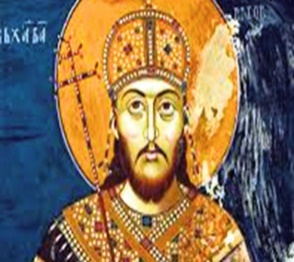 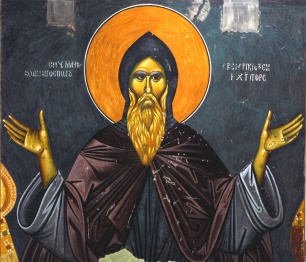 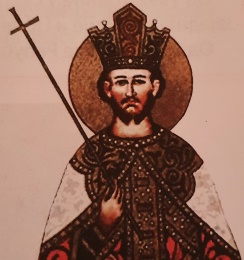 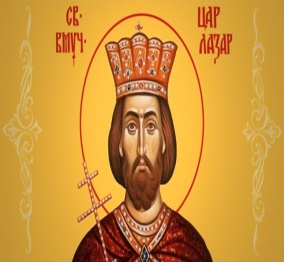 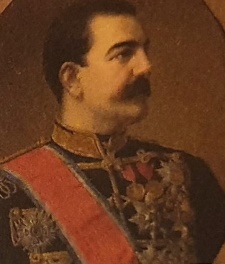 ___________________________________________________________________________________________S R E Ć A N   R A D ! ! !